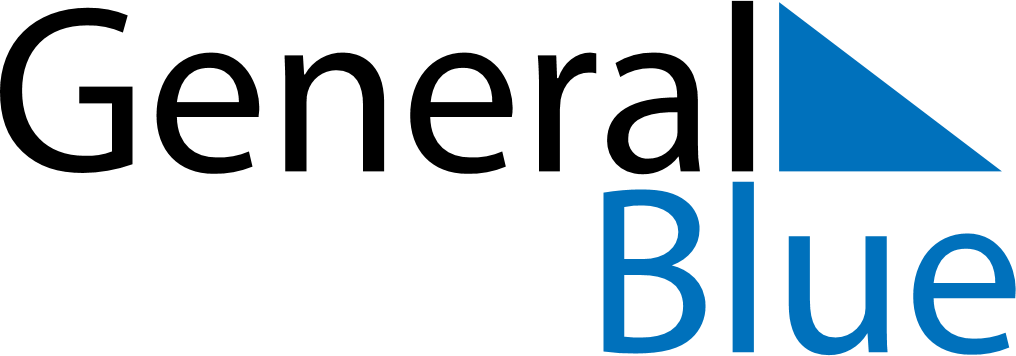 May 2021May 2021May 2021May 2021RussiaRussiaRussiaSundayMondayTuesdayWednesdayThursdayFridayFridaySaturday1Spring and Labour Day23456778910111213141415Victory Day161718192021212223242526272828293031